Методическая разработка праздника «Первый школьный звонок»Автор разработки: Быкова Елена Владимировна, педагог – организатор высшей квалификационной категории МБОУ УСОШ №2 им.Сергея СтупаковаТверская область, г.Удомля, 2015г.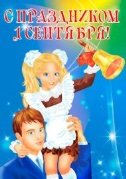 Звучат школьные песенки. Ученики, учителя, родители, гости занимают свои места на торжественной линейке.Начало: 10.00.Место проведения: школьный двор.(Звучат фанфары для выхода ведущего).Ведущая:
Доброе утро, девчонки и мальчишки! Доброе утро, дорогие родители, учителя, гости! Вот и закончилось весёлое лето, а вместе с ним умчались такие короткие летние каникулы. Сегодня - начало нового учебного года. Сегодня - день встречи школьных друзей после долгой разлуки. 2015-2016 учебный год – юбилейный! Школа в сороковой раз встречает своих учеников. В этом учебном году все школьные мероприятия будут посвящены знаменательному событию – юбилею школы. Сегодня  - первый торжественный день в жизни шестилетних ребят. Они первый раз пришли в школу. Мы приглашаем на праздник наших первоклассников. Их сопровождают учащиеся 10-ого и 11-ого классов.(Звучит музыка и в сопровождении 11-классников входят малыши. Ведущий представляет классных руководителей первоклассников.)1а – учитель: Удовенко Наталья Михайловна1б – учитель: Петрова Марина Валерьевна10 кл. – кл.рук.: Глушкова Виктория Леонидовна11 кл. – кл.рук.: Грохотова Светлана НиколаевнаВедущая:
Теперь все в сборе и мы начинаем праздник “ Первого школьного звонка” 2015-2016 учебного года.Школа, равняйся! Смирно! Торжественная линейка, посвящённая Дню знаний считается открытой.(Звучит Гимн РФ.)Ведущая:
Начинаем праздник мы,
Которого всё лето ждут.
Праздник Первого звонка
В этом учебном году!Ученица:
Если ты с утра проснулся
И увидел за окном:
Все нарядны и с цветами,
И веселья полон дом,
Если видишь — по дороге,
Много школьников идёт,
Значит, наступила осень,
Наступил учебный год.Ведущая:
Вас поздравляет директор нашей школы – Нина Николаевна Камнева.
У нас в гостях (представляет гостей и предоставляет им слово): __________________________________________________________________________________________________________________________________Ведущая:Наша школа носит имя воина – интернационалиста           Сергея Геннадьевича Ступакова.Все мы – ученики, учителя, родители, чтим память героев, погибших в горячих точках. Со словами признательности мы обращаемся к маме Сергея – Нине Васильевне Ступаковой.(Звучит тревожная музыка.  Возложение цветов.)Ученица:
По солнышку ромашек, по небу незабудок.Проходит детство наше, простое, словно чудо.
Последний раз одиннадцатиклассники присутствуют на нашей линейке. Из года в год мы радовались вместе с ними. Учащиеся 11 класса – это гордость школы. Это наша надежда.- 2 -(Выходят 11-классники.)Снова дождь в оконное стекло
К нам с напоминанием стучится,
Что настало первое число
И пора за парты всем садиться!
Мы не шутим братцы ни на грамм:
Ведь мы сами торопили лето,
Чтоб скорей увидеть всех И вам - принародно признаёмся в этом.Мы признаёмся и в том, что нам очень хотелось поскорее прийти в школу. Потому что - это наш последний праздник Первого сентября. Мы понимаем, что выходим на последний школьный старт. И эта мысль не даёт нам сейчас покоя. Нам очень хочется достойно завершить учебу, исправить все ошибки, которые сделали за эти годы. Мы любим тебя, родная школа. Прими от нас признание в этом.(Песня о школе.)Ведущая:
Сегодня самые нарядные и счастливые — первоклассники.
Школа рада видеть вас!
Вам часто будет сниться,
Как вы идёте первый раз,
В первый класс учиться.Слово просят наши первоклассники.(Выходят первоклассники.)1.Принимает часто школа
Ребятишек в первый класс,
Но сегодня день особый:
Мы пришли! Встречайте нас!
2.Позади остался садик,
Беззаботные деньки.
Завтра первые оценки
Мы получим в дневники.
3.А с игрушками, наверно,
Надо мне прощаться.
Я уроками теперь
Буду заниматься.                                 – 3 - 
4.Книжки будут у меня
Толстые – претолстые.
Прочитаю – буду знать
Всё, что знают взрослые.5.В школу я иду с цветами
Маму за руку держу.
Из-за пышного букета
Я дверей не нахожу.6.Форма новая надета,
Белая рубашка.
Посмотрите на меня,
Я ведь - первоклашка.7.Хвастать, мамочка, не стану,
Обещаю твердо я,
Что гордиться будет скоро
Мною вся моя родня.8.Каждый день, придя из школы,
Всё подробно расскажу.
С кем дружила, что узнала,
И тетрадку покажу.9.Стать отличницей смогу я,
Ведь учиться мне не лень!
Приносить “пятёрки” буду
Я из школы каждый день!Ведущая:
Для вас, дорогие первоклассники, сегодня день особенный!
Сегодня мы принимаем вас в дружную семью нашей школы.
Желаем умными расти, беречь школу,
И своей отличной учёбой и творческими успехами прославлять её.
Сегодня, не менее волнительный день, и у наших пятиклассников. Ведь они впервые перешли из начальной школы в среднее звено, где их принимает классный руководитель.Вам слово 5-иклассники:                  - 4 –(Выходят 5-итклассники.)1.Ещё вчера в начальной школе,
С учительницей первою своей,
Мы постигали мудрые науки,
И старше стать стремились поскорей.
2.Теперь забот, наверное, прибавиться:
Уроков больше, материал сложней.
Но сообща нам с ними надо справиться -
Мы в трудностях становимся дружней.
3.Смелее в путь! Идём мы к новым знаниям!
Сегодня стали мы ещё чуть-чуть взрослей.
Когда же нас оценят за старания,
Мы вспомним наших всех учителей.Песня на муз. «Стюардесса по имени Жанна».Слово нашим десятиклассникам. (Выходят 10-классники.)1.Теперь нас называют “старшеклассники”
И с уважением глядят на нас.
Теперь нам говорят “десятиклассники” —
У нас ответственности больше в 10 раз.
2.Для младших мы примером станем,
Помощниками для учителей.
С надеждой, верой и любовью -
Вперёд глядим мы веселей!Ученица:А сейчас мы обращаемся к Вам, дорогие учителя, к тем, кто ведёт нас за собой в мир знаний.Каждый из нас передать Вам готов -
Тысячу добрых и ласковых слов.
От ваших вчерашних, от нынешних ваших,
И будущих ваших учеников.- 5 - Ведущая:С Вами считаются, Вас уважают за опыт, за то, что школе верны,
За то, что душевною силой полны.
Ну, а душа у того молода,
Кто с молодыми рядом всегда.Слово нашим учителям.  (Клятва учителей.)Ведущая:
В нашей школе работают творческие, увлеченные педагоги и сегодня мы поздравляем их с праздником Первого звонка в этом учебном году. Разрешите отметить тех из них, кто проработал в нашей школе много лет, посвятив себя ученикам.(Награждаются грамотами те , кто проработал в школе 10,15,20,25,..т.д.лет.)Для вас, уважаемые учителя – этот музыкальный подарок.Ученица:
Всё начинается со школьного звонка.
В далёкий путь отчаливают парты.
Там впереди покруче будут старты
И посерьёзней будут. А пока…Ведущая:
А пока настало время дать первый звонок в этом учебном году.И это право предоставляется ученику 11 класса: Быстрову Григорию и ученице первого класса: _____________________________(Проходят по кругу и дают звонок.) Вокальная группа исполняет песню на мотив “Маленькая страна”.Ведущий:
Наш праздник завершается, но пусть радость встречи будет бесконечной!Приглашаем вас всех на Уроки знаний!И право совершить круг почёта и первыми войти в нашу родную школу предоставляется 11-классникам и первоклассникам.В школу приглашаются: 11 кл.  – кл.рук. – Грохотова Светлана Николаевна1а кл. - учитель –  Удовенко Наталья Михайловна1б кл. – учитель – Петрова Марина Валерьевна.(11-классники берут малышей за руку и, совершая круг почета, под музыку песен про школу,  вводят первоклассников в школу).- 6 -Песня на мелодию “Стюардесса по имени Жанна”Мы, друзья, вам поспешим хороший дать совет,
Что не ученье – это тьма, а ученье – свет!
Пусть летят вдаль наши года, надо верить в сказку всегда.Припев:
Школа нам принесёт смех, удачу,
Солнце, счастье и радость в придачу!
Встретясь с этой страной, не грусти, друг ты мой.
Только неучи плачут и плачут!Ушли теплые деньки, за парты нам пора!
Снова мы ученики, учеба — не игра.
Пусть летят вдаль наши года, надо верить в сказку всегда!Припев: тот же.Песня на мел. «Маленькая страна».1.Как я хочу туда вернуться,
Там, где мои друзья,
Там, где моя родная школа,
Там, где учусь и я.
Как хорошо друзья – ребята,
Встретиться в школе своей.
И получать большие знания
От наших учителей.Припев: Маленькая страна,
Маленькая страна,
Школа родная — жизнь земная,
Вот она, вот она.2. Как хорошо сюда вернуться
Первого сентября.
И повстречаться с друзьями своими,
Дыханье затая.
Нет лучше нашей милой школы,
Славных учителей,
Ученики пусть не Ньютоны,
Но нету их родней.Припев: - 7 –Клятва учителей.1.От древних времен и до нынешних дней - 
Всегда педагог верен клятве своей.
Пусть годы бегут и летят времена,
Всегда неизменно будет она.
2.Как прежде, сегодня в урочный час -
Примите вы эту клятву от нас.Коль в жизни мы выбрали этот путь,
Клянёмся с него никогда не свернуть!
3.А если случится, какая беда,
Коллегу поддержим везде и всегда!
Клянёмся, что ради учеников -
Пожертвовать чем-то каждый готов!4.На путь доброты будем их наставлять!
Поменьше наказывать, а убеждать!
5.Глубокие знания детям давать,
Для этого свой кругозор расширять!
6.И школу родную клянёмся любить.
И сделаем всё, чтобы лучше ей быть!Список учителей (классных руководителей)11 кл.  – кл.рук. - Грохотова Светлана Николаевна1а кл. - учитель –  Удовенко Наталья Михайловна1б кл. – учитель - Петрова Марина Валерьевна2а кл. – учитель – Ершова Нина Алексеевна2б кл. – учитель – Байкова Наталья Евгеньевна3а кл. – учитель – Лучко Ольга Васильевна 3б кл. – учитель – Куликова Галина Степановна 4а кл. - учитель –  Корчагина Ольга Даниловна4б кл. – учитель – Антонова Александра Юрьевна 4в кл. – учитель – Кочетова Галина Ивановна5а кл.- учитель - Расторгуева Анна Васильевна5б кл. - учитель – Матвеева Марина Геннадьевна6а кл. – кл.рук. - Кошкина Оксана Анатольевна6б кл. – кл.рук. - Смирнова Ольга Александровна 7а кл. – кл.рук. - Шлейтанова Галина Ивановна7б кл. – кл.рук. – Данилеско Альвина Александровна8а кл. – кл.рук. - Менделеева Виктория Витальевна8б кл. – кл.рук. - Ольхович Людмила Владимировна9а кл. – кл.рук. - Лебедева Любовь Васильевна9б кл. – кл.рук. - Лукиных Ирина Семёновна10 кл. – кл.рук. - Глушкова Виктория Леонидовна 